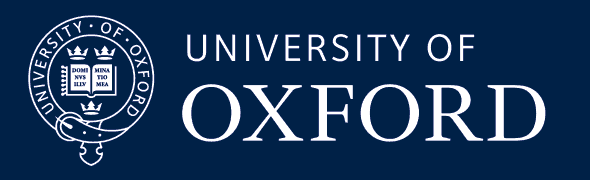 SAFETY DECLARATION FORMSECTION 1 Identification of the substance/mixture and of the company/undertaking: Compound Name:Details of the supplier of the Safety Declaration Form:Name:Position:Department:  SECTION 2: Hazards identification Are the contents toxic or hazardous? 2.1 Classification of the substance or mixture 2.2 Label elements 2.3 Other hazards Department:Print Name:  Signature:               Date:  Contact details e-mail:  		                       Tel No:  